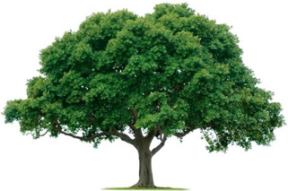 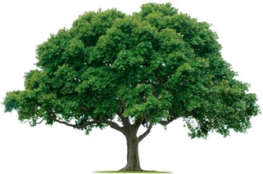 OAKRIDGE NEIGHBORHOOD ASSOCIATIONMonthly Board Meeting Monday, October 5, 2020 at 7:00 P.M.Zoom MeetingBoard Meeting MinutesCALL TO ORDER: Quorum (9 members present or 7 members for decisions under $500).See attached list of attendees. A quorum was met. The meeting opened at 7:07 PM.  MINUTES: Sharon Parrish, SecretaryThe September 14, 2020 Board Meeting minutes were reviewed.  The minutes were motioned for approval by Joan Nichols, seconded by Scott Barnes and approved unanimously.  UPDATES: EVENTS:  Scott Barnes said the Walk Around the Neighborhood event was great.  He met a lot of people he had never met before.  Scott will contact Jackie Reynolds about holding this event periodically.  Joan Nichols reported that National Night Out is still set for tomorrow, from 6:00 – 7:30 PM.  Thirty-four people have joined to have the caravan travel down their streets.  The route is on the website under events.  While the fire department will be unable to participate; there will be some Citizens on Patrol cars and Officer Barnes in a Police Car with some other members of the Garland Police Department.  Scott Barnes will ask Jackie Reynolds to see what the fire and police departments will accept as a thank you.  Joan will inquire as well. The Good Samaritan Food Drive will be held Sunday, October 18, from 2:00-4:00 PM.  The Good Sam’s truck will be in the NE corner of the Duck Creek Golf Club parking lot.  Mary Van Pelt will check on the truck’s actual arrival and only those with masks and gloves will be allowed to remove food/toiletry items from donors’ vehicles.  CRIME WATCH:  Joan Nichols reported two situations of mailbox/package theft and two of theft from unlocked cars.ENVIRONMENTAL:  David Parrish said the Environmental Committee is continuing to develop a plan including tree trimming and electrical repairs.  Pansies will be planted in the next month or two.MEMBERSHIP:  Joan has updated the spreadsheets.  We have 344 members now.TREASURY:  Keith Engler said that after required expenses we could add $500.00 for events.  We have over $8000.00 in beautification funds.  Keith has not received any volunteers to take over the Treasury position.  Heather Englebretson  said she could send out a mass email to solicit for this person. COMMUNICATION:  Heather reported that the newsletter will go out tomorrow.  She also stated that some people have asked to have death notices posted in the newsletter.  This was met with a resounding no.The meeting was ADJOURNED at 8:10 PM.  NEXT BOARD MEETINGDate:  Monday, November 2, 2020 Time: 7:00 PMLocation: ZoomNEXT GENERAL MEMBERSHIP MEETINGDate: Thursday, February 25, 2021Time: 7:00 PMLocation: Zoom